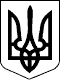 БЕРЕГІВСЬКА РАЙОННА ДЕРЖАВНА АДМІНІСТРАЦІЯЗАКАРПАТСЬКОЇ ОБЛАСТІР О З П О Р Я Д Ж Е Н Н Я__07.12.2020_                         Берегове                                №___352__ Про безоплатну передачу рухомого та нерухомого  майна, амбулаторії загальної практики сімейної медицини по вул. Спортивна, 1, в с. Дийда Берегівського району у комунальну власність Відповідно до статей 6 і 39 Закону України „Про місцеві державні адміністрації”, статті 2, 3  Закону України „Про передачу об’єктів права державної та комунальної власності”, на виконання рішення 30-ї сесії VII скликання від 20.10.2020 року № 521 Берегівської районної ради Закарпатської області:1.Берегівській районній державній адміністрації Закарпатської області, код ЄДРПОУ 04053708 безоплатно передати Великобийганській  сільській раді  код ЄДРПОУ 04349082 (у комунальну власність територіальної громади) у встановленому законом порядку нежитлову будівлю, амбулаторію загальної практики сімейної медицини, яка знаходиться за адресою: Берегівський район, с.Дийда, вул. Спортивна, 1 та  належить на праві державної власності Берегівській районній державній адміністрації від 23.10.2020 року, реєстраційний номер об’єкту нерухомого майна 2209066421204, номер запису про право власності 38952663  загальною площею 195,72 (кв.м), а також передати рухоме майно, яке призначене для обслуговування відповідного об’єкту нерухомого майна та пов’язані з цим майном спільним призначенням для здійснення відповідних повноважень або надання послуг. 2. Утворити комісію про передачу рухомого та нерухомого майна зазначеного у пункті 1 у складі згідно з додатком (додається).3. Великобийганській сільській раді забезпечити прийом зазначеного у пункті 1 цього розпорядження рухомого та нерухомого майна за актом приймання-передачі.4.Контроль за виконанням цього розпорядження залишаю за собою.Голова державної адміністрації                                          Іштван ПЕТРУШКА										Додаток  										до розпорядження										_07.12.2020_ № 352Склад комісії про передачу рухомого та нерухомого майнаГолова комісіїМАТІЙ Віталій Омелянович 		перший заступник голови Берегівської райдержадміністраціїЧлени комісії:ГЕДЄШ Руслана Михайліна		головний лікар комунального некомерційного підприємства  „Берегівський центр первинної медико-санітарної допомоги Берегівської районної ради Закарпатської області” (за згодою)МІРЯВЕЦЬ Оксана Василівна	начальник відділу фінансового та ресурсного забезпечення апарату Берегівської райдержадміністраціїПЕТРА Тетяна Прокопівна		начальник відділу містобудування, архітектури та інфраструктури Берегівської райдержадміністраціїВАРОДІ Юлія Олегівна	головний спеціаліст-юрисконсульт апарату Берегівської райдержадміністраціїЕГРЕШІ Степан Золтанович	староста с.Дийда (за згодою)ЕГРЕШІ Грета Йосипівна	в.о. головного бухгалтера Дийдянської сільської ради (за згодою)КОВАЧ Катерина Альбертівна	депутат Великобийганської сільської ради (за згодою) Керівник апаратудержавної адміністрації                                     			Нелі ТЕРЛЕЦЬКА